	KB I	SMLOUVA O BĚŽNÉM ÚČTU	3 Došio 	068271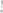 2 9 -05- 2018(OMERČNi BANKAOS—IKomerční banka, a.s.se sídlem Na Příkopě 33 čp. 969, Praha 1, PSČ 1 14 07 zapsaná v obchodním rejstříku vedeném Městským soudem v Praze, oddíl B, vložka 1360, IČO 45317054 infolinka: 800 521 521 | e-mail: mojebanka@kb.czVyšší odborná škola a Střední odborná škola zemědělsko-technická Bystřice nad P.Sídlo: DR VESELÉHO 343, BYSTŘICE NAD PERNŠTEJNEM, PSČ 593 17, ČR IČO: 48895504Zápis v obchodním rejstříku či jiné evidenci: ROZHODNUTÍ MINISTERSTVA ŠKOLSTVÍ, MLÁDEŽE A TĚLOVÝCHOVY ZE DNE 20.3.2002 Č.J. 10779/02-21Velice si vážíme vašeho zájmu o produkty Komerční banky. Za účelem uspokojení vašich přání a potřeb uzavíráme s vámi tuto smlouvu, na základě které vám, jako našemu klientovi, poskytneme následující běžný účet.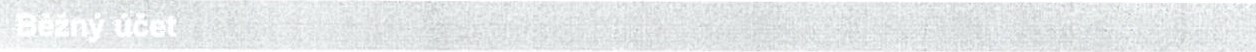 	Běžný účet číslo	115-7467000217/0100Měna účtu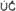 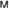 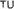 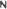 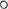 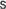 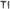 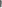 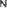 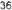 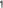 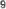 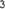 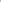 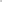 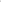 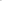 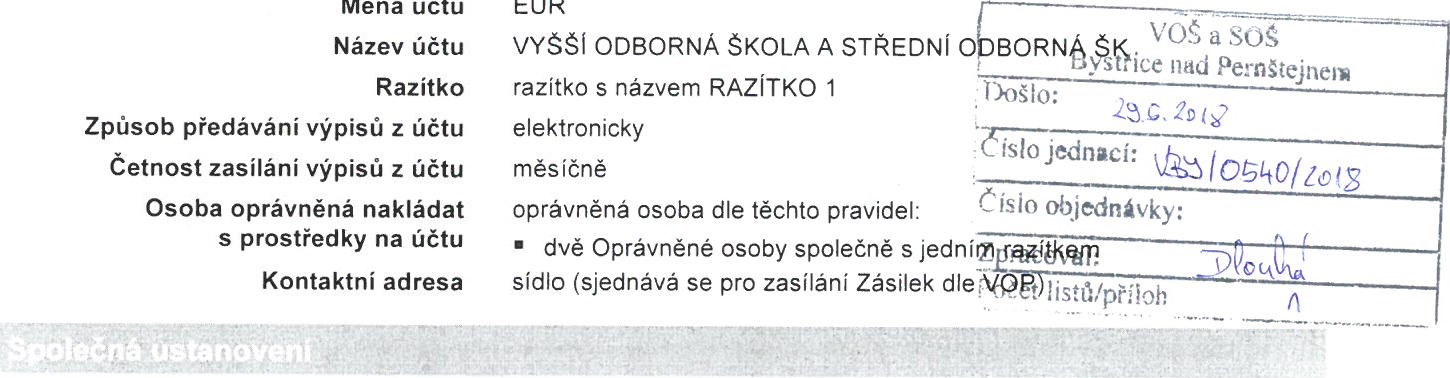 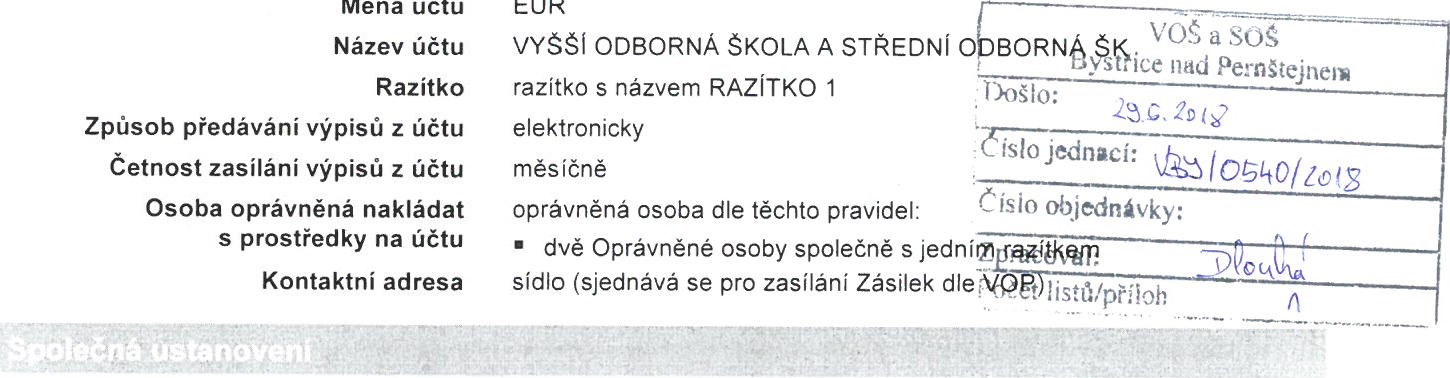 Nedílnou součástí této smlouvy jsou:Všeobecné obchodní podmínky banky (dále jen „VOP"), a Oznámení o provádění platebního styku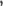 Sazebník (v rozsahu relevantním k této smlouvě).Podpisem této smlouvy potvrzujete, že:jsme vás seznámili s obsahem a významem dokumentů, jež jsou součástí této smlouvy, a dalších dokumentů, na které se v nich odkazuje, a výslovně s jejich zněním souhlasíte,jsme vás upozornili na ustanovení, která odkazují na shora uvedené dokumenty stojící mimo vlastní text smlouvy a jejich význam vám byl dostatečné vysvětlen,jsme vás před uzavřením smlouvy informovali o systému pojištění pohledávek z vkladů a o informačním přehledu, který je k dispozici na webových stránkách http://www.kb.cz/pojistenivkladu,v případě, že smlouvu uzavíráte elektronicky, jste se seznámil s příslušnými informacemi ke smlouvám o finančních službách uzavíraných na dálku na našich internetových stránkách (www.kb.cz), berete na vědomí, že nejen smlouva, ale i všechny výše uvedené dokumenty jsou pro vás závazné, a že nesplnění povinností či podmínek uvedených v těchto dokumentech může mít stejné právní následky jako nesplnění povinností a podmínek vyplývajících ze smlouvy,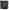 skutečným majitelem Klienta není politicky exponovaná osoba a budete nás neprodleně informovat o jakýchkoliv změnách.Podpisem smlouvy:berete na vědomí, že jsme oprávněni nakládat s údaji podléhajícími bankovnímu tajemství způsobem dle článku 28 vop,udělujete souhlas dle článku 28.3 VOP, jste-li právnickou osobou,Komerční banka, a. s., se sídlem:Praha 1 , Na Příkopě 33 čp. 969, PSČ 114 07, IČO: 45317054ZAPSANÁ V OBCHODNIM 	VEDENÉM MĚSTSKÝM SOUDEM V PRAZE. OODIL e. VL02KA 13601/2II II II II III III III I I I I III10680109090611ŠABLONY 3. 2015 TSS_CKAGREB OOCM 2905 2018SMLOUVA O BĚŽNÉM ÚČTU• udělujete souhlas s tím, že jsme oprávněni započítávat své pohledávky za vámi v rozsahu a způsobem stanoveným ve VOP.Na náš smluvní vztah dle této smlouvy se vylučuje uplatnění ustanovení S 1799 a S 1800 občanského zákoníku o adhezních smlouvách.Pojmy s velkým počátečním písmenem mají v této smlouvě význam stanovený v tomto dokumentu a v dokumentech, jež jsou nedílnou součástí této smlouvy.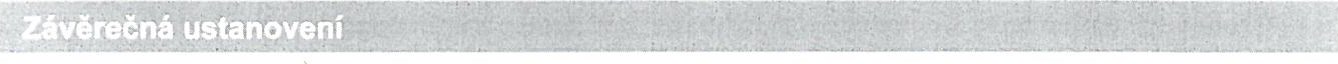 Smlouva nabývá platnosti a účinnosti dnem jejího uzavření.V Bystřici nad Pernštejnem dne 29.5.2018 Komerční banka, a.s.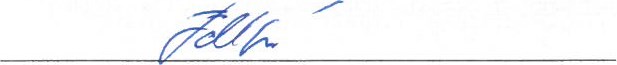 vlastnoruční podpisJméno: Olga FollprechtováFunkce: ředitel pobočkyV Bystřici nad Pernštejnem dne 29.5.2018Vyšší odborná škola a Střední odborná škola zemědělsko-technická Bystřice nad P.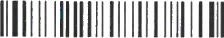 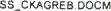 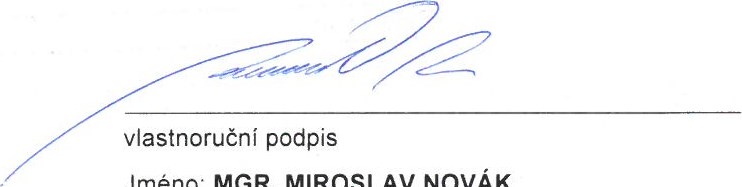 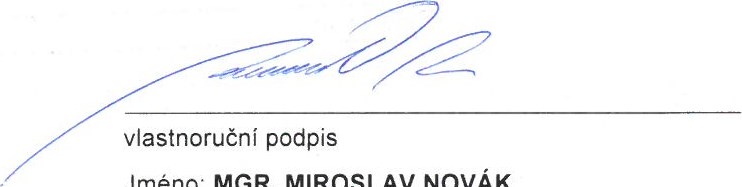 Funkce: ředitel2/2 Komerčni banka, a. s., se sídlem:Praha 1, Na Příkopě 33 čp. 969, PSČ 114 07, IČO: 45317054	10680109090611ZAPSANÁ V OBCHODNiM REJSTŘIKU VEDENÉM MĚSTSKÝM SOuDEM V PRAZE. ODOIL B. VLOŽKA 1360	OATuM 	SABLONY 3, 7. 2017 2905,2018 9.31:36